PONEDJELJAK, 1.3.2021. MATEMATIKA- MDUZ POMOĆ TABLICE MNOŽENJA IZRAČUNAJ ZADATKE MNOŽENJEM.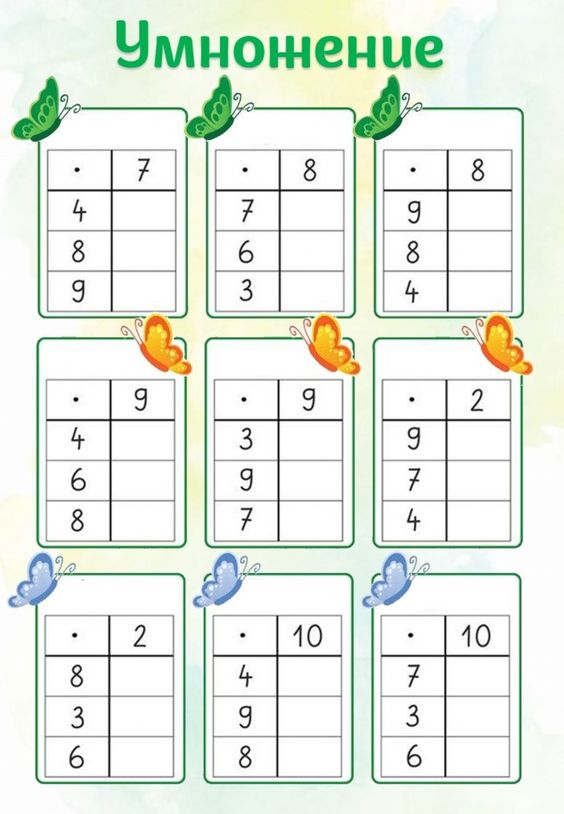 